PENERAPAN MANAJEMEN PEMBIAYAAN MURABAHAH BERDASARKAN PRINSIP SYARIAH PADA KOPERASI SIMPAN PINJAM DAN PEMBIAYAAN SYARIAH BMT SANAMA CABANG CILEUNYI 
BANDUNGLAPORANDiajukan Untuk Memenuhi Salah Satu Syarat Dalam Mencapai Sebutan Ahli Madya Program Studi Kauangan & Perbankan Jenjang Program Diploma III 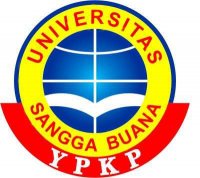 Oleh :SITI SYARAHA0011311RB1016FAKULTAS EKONOMIUNIVERSITAS SANGGA BUANA YAYASAN PENDIDIKAN KEUANGAN DAN PERBANKAN BANDUNG2016